Куда: Уважаемые господа!Компания «Спецприцеп» совместно с официальным дилером по РФ ООО "МаксКар" благодарит Вас за интерес к нашей продукции и имеет честь представить ее Вам в виде коммерческого предложения.Коммерческое предложение от 06.12.2019 г.Низкорамный облегченный 4-х осный трал СпецПрицеп 994274, ПТС выдан 10.08.2017 г.в., пробег около 50 000 км., в наличии в г. Симферополь.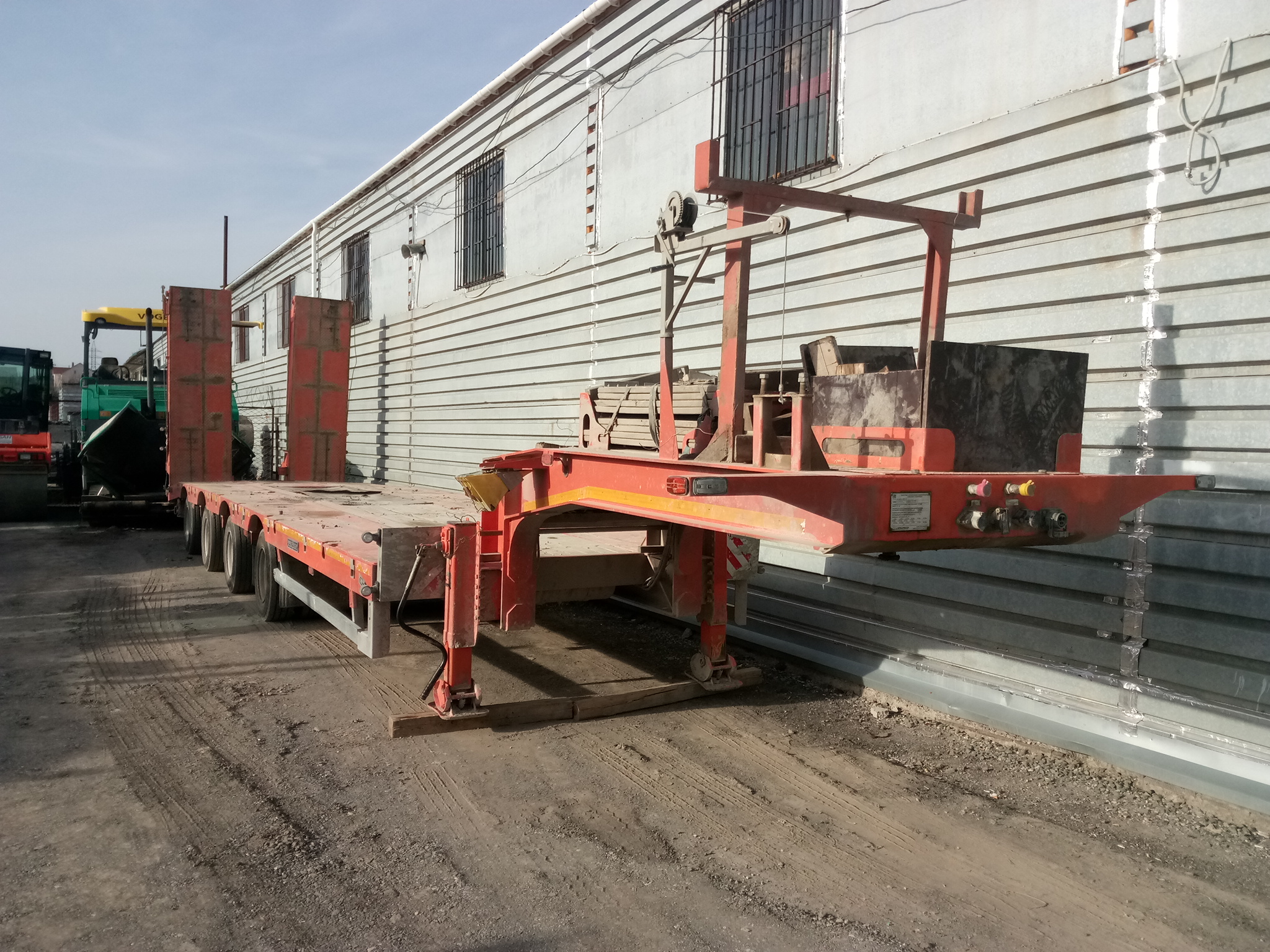 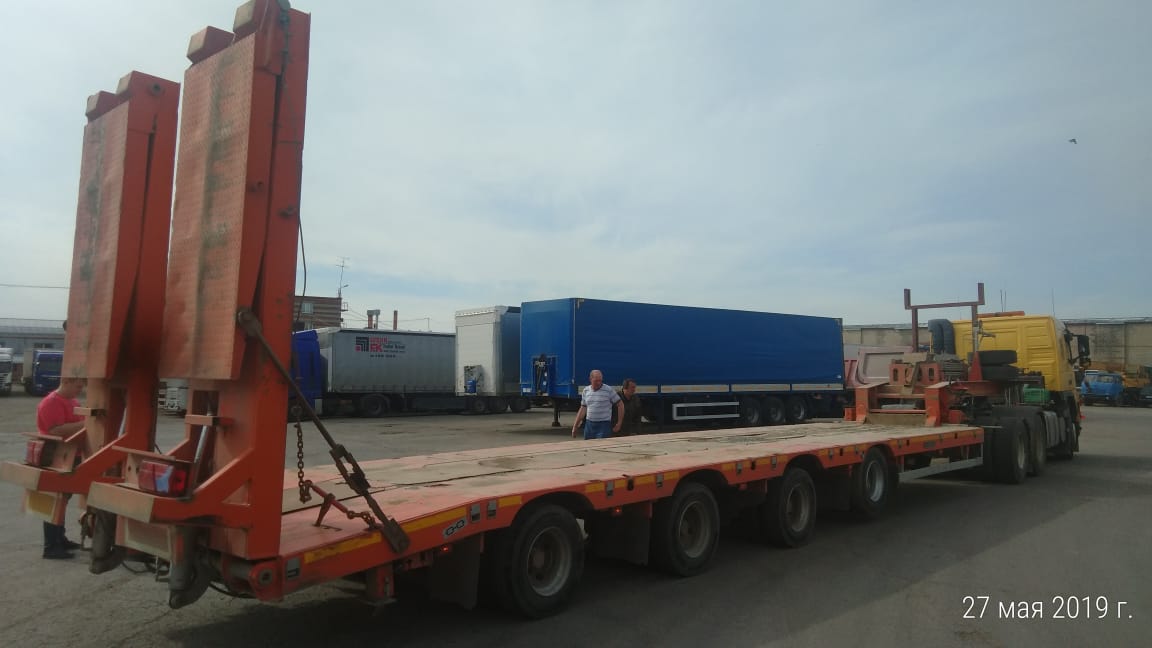 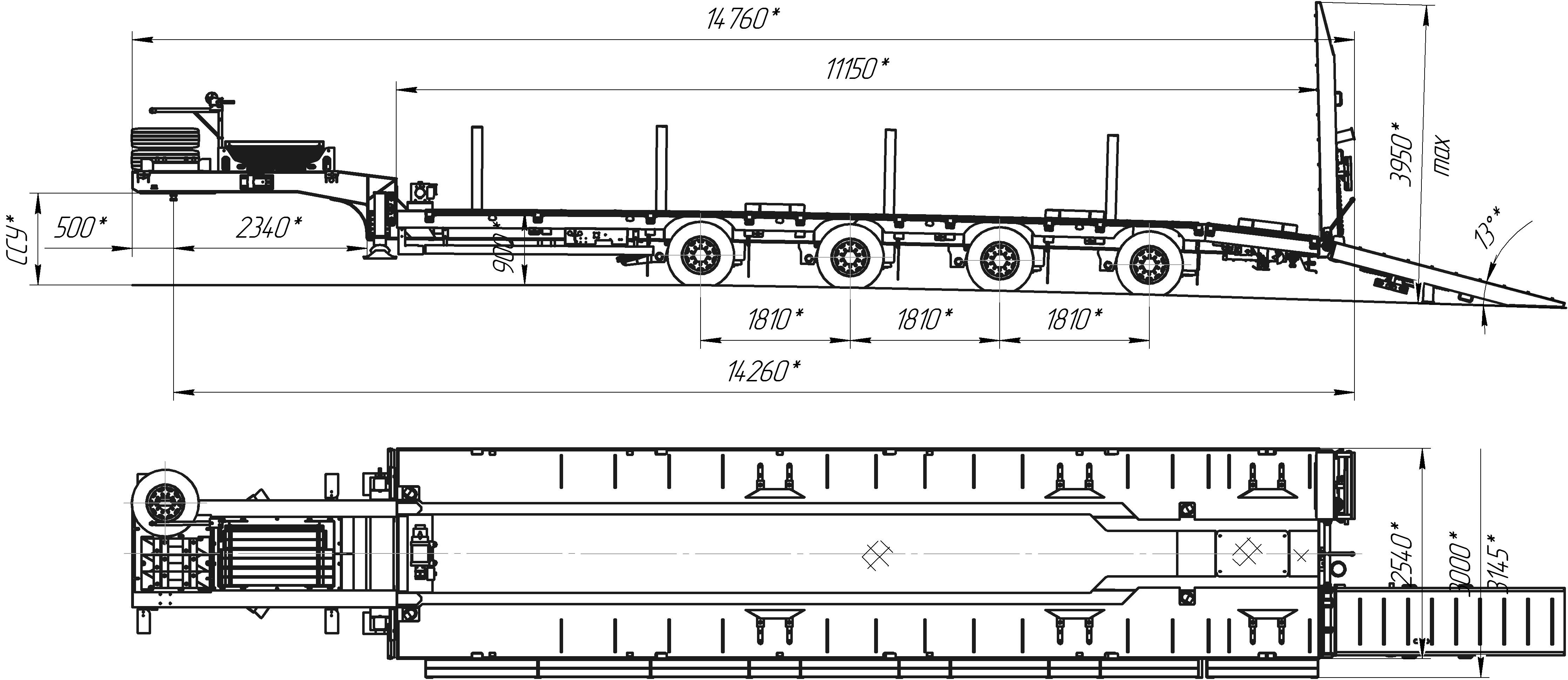 Видео можно посмотреть здесь:https://www.instagram.com/p/BzNsvvAgxKQ/?utm_source=ig_web_copy_link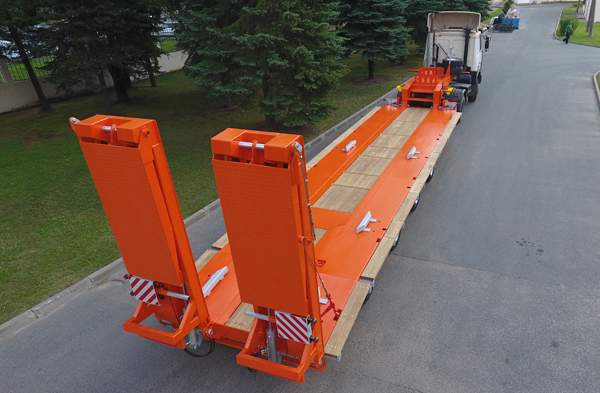 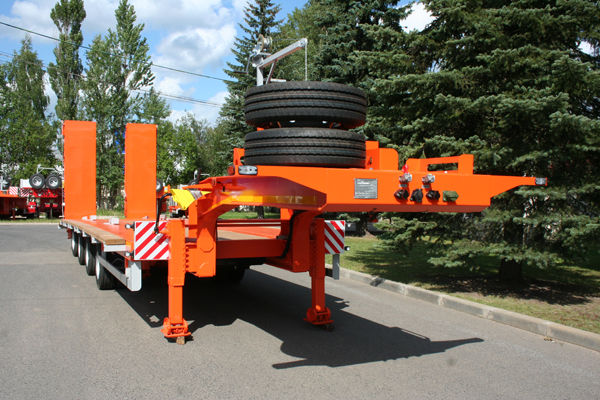 Цена подобного нового полуприцепа 994274 в базовой комплектации составляет самовывозом из г. Тверь: 3 000 000 р., в т.ч. НДС 20%Возможно в новый трал доустановить следующее дополнительное оборудование:- Оси BPW пр-ва Германия	                                                               + 240 000 рублей с НДС;- Оси Gigant/SAF пр-ва Германия	                                                   + 180 000 рублей с НДС;- трапы гидравлическиие, двойного сложения, 810 мм шириной, с углом заезда 8 градусов,                                  + 200 000 рублей с НДС;- автономная гидростанция 2 кВт, 24 В                               + 75 000 рублей с НДС;- выдвижные уширители до 3000 мм                                  + 180 000 рублей с НДС;- стойки 1 пара, высотой 1000 мм	                                                     + 20 000 рублей с НДС;- лебедка электрическая с полиспастом 24 В 10тнс	                  + 95 000 рублей с НДС;- металлоконструкция с тентом на гусаке	                                           + 30 000 рублей с НДС;- проблесковый маяк с кронштейном	                                             + 5 000 рублей с НДС.Срок производства: 35-40 рабочих дней.         Условия оплаты – предоплата от 25%, оставшаяся сумма после уведомления полуприцепа к отгрузке с завода-изготовителя.Срок действия коммерческого предложения до 30.12.2019 г.          Гарантия: 12 месяцев.Производство ООО «Компания «Спецприцеп» сертифицировано по ISO 9001 (регистрационный № РОСС RU.ИС06.К00058).Компания «Спецприцеп» заинтересована во взаимовыгодном и долгосрочном сотрудничестве с Вами.Низкорамный 4-х осный трал SpecPricep 994274 отгрузка с завода 230518 в Вологду ООО "Альтернатива" от официального дилера ООО "МаксКар". https://www.youtube.com/watch?v=amS8PgIz5VAвидео подобного (но с трапами одного сложения и площадка сзади прямая, без скоса) в январе 2018 г. в Новосибирске: https://www.youtube.com/watch?v=OFpubzLNosYвидео подобного (с трапами уголковыми закидными) в Новосибирске, 2016 г.в.:https://www.youtube.com/watch?v=ObWHuVVYp3sпосмотрите наши свежие фото и видео с завода:https://cloud.mail.ru/public/KFuT/zN7hXQ3HhС уважением, Карнаков Вячеслав Владимирович
директор ООО "МаксКар"
8 (383) 233-32-53
8-913-752-39-768-913-477-09-39 (служебный)
стоянка - г. Новосибирск, ул. Кубовая, 60.
(карьер Мочище, ост. Объединение 4, автобаза "КатуньТранс")
maxcar54@mail.ru www.maxcar54.ruhttps://www.youtube.com/channel/UCIiFI5uro5xB8fkw0N0pyRg/videosОбозначение полуприцепаSPECPRICEP 994274Тип полуприцепаАвтомобильный четырехосныйОсновной тягачседельныйМасса перевозимого груза, кг35 000Масса снаряженного полуприцепа, кг, ориентировочно9 900Технически допустимая максимальная (полная) масса полуприцепа, кг, ориентировочно44 900Технически допустимая максимальная масса на15 000(распределение полной массы на дорогу), кг15 000ориентировочно15 000- через седельно-сцепное устройство тягача15 000- через шины колес четырехосной тележки29 900Габаритные размеры полуприцепа в14 815транспортном положении, мм, не более:14 815- длина14 815- ширина2 545- высота (max)3 900Размеры грузовой платформы, мм, не более:11 150- длина11 150- ширина2 545- высота (погрузочная высота под нагрузкой)900Высота ССУ, мм.1300Рама полуприцепаСиловые   элементы   рамы   изготовлены   из высокопрочной стали 09Г2С и S700НастилМеталлический и деревянныйПереднее опорное устройствоМеханическое, с двухскоростным приводом серии Е 200 Т "JOSТ" (Германия) или аналогичноеПодвескаПневматическая, ROR (пр-во Италия), с краном изменения высоты платформы (- 70/+120 мм)Количество осей, шт.41-я стационарная (подъемная), 2-3-я стационарные, 4-я самоустанавливающаясяОси, производитель.ROR (пр-во Италия)Количество колес, шт.:всегов том числе запасных160Шины235/75 R17,5 Кама, остаток протектора 60-75%ДискиСтальные диски 6.75х17.5Давление в шинах, кПа (кгс\см2)850 (8,5)Тормозная системаEBS c функцией против опрокидывания Панель управления стояночным тормозом на боковой части полуприцепа.Тормоза:рабочиестояночныйС пневматическим приводом по 2-х проводной схемеПривод от пружинных энергоаккумуляторовСцепной шкворень50	мм	(2'')	по	ГОСТ	12017-81,	JOST(Германия)ЭлектрооборудованиеДвухпроводное с питанием от тягача, напряжением 24 В. Количество и расположение приборов по ГОСТ 8769-75, разъемные соединения по ГОСТ 9200-76Комплектация:трапы гидравлические двойного сложения, 810 мм шириной, с углом заезда 8 градусовмеханические опоры на скосе,лебедка для подъема запасного колеса,петли для закрепления грузастопора от бокового смещения;брызговики,карманы под стойки,оцинкованные выдвижные знаки негабаритного ТС 4 шт., с мерцающими фонарямирозетка под проблесковый маяк с маякомсумка с ЗИП.Покраска:Перед покраской рама полуприцепа походит дробеструйную обработку.Наносится антикоррозионный грунт и эмаль в 2 слоя.Контурная светоотражающая пленка Цвет полуприцепа: оранжевый.Цена в данной комплектации на условиях самовывоза из г. Тверь:2 300 000,00 рублей с НДС 20%.Срок поставки:В наличии в г. Симферополь (респ. Крым)Условия оплаты:оплата в российских рублях, предоплата 100%